Opdracht 2. Het interviewDit is een opdracht die je thuis, samen met je ouders of verzorgers gaat doen. Vraag aan één van je ouders of verzorgers of je ze mag interviewen.
Zeg dat het ongeveer tien minuten duurt. Vertel dat je binnenkort op Bliksemstage gaat en dat je gaat nadenken over welk werk bij jou zou passen. Dit interview gaat over werken. Typ of schrijf alle antwoorden in op het formulier hieronder. Mijn naam: ___________________________________________________________________________________________________________________________________________________________________________________________________________________ Ik interview: _______________________________________________________________________________________________________________________________________________________________________________________________________________ Datum van het interview: _________________________________________________________________________________________________________________________________________________________________________ Waar droomde je vroeger van om later te gaan doen en waarom? _____________________________________________________________________________________________________________________________________________________________________________________________________________________________________________________ Doe je nu ook het werk waar je vroeger van droomde? _____________________________________________________________________________________ Als je nu niet werkt: wat voor werk zou je het liefste willen doen? _____________________________________________________________________________________________________________________________________________________________________________________________________________________________________________________ Als je nu wel werkt: Hoe ziet jouw werkdag eruit? Waar begin je mee, wat doe je daarna en wat doe je voordat je naar huis gaat? Wat vind je leuk aan werk? _____________________________________________________________________________________________________________________________________________________________________ Wat vind je minder leuk aan werk? _______________________________________________________________________________________________________________________________________________ Denk je dat ik werken leuk ga vinden? ______________________________________________________________________________________________________________________________________ Welk werk denk je dat later goed bij mij past? En waarom? _____________________________________________________________________________________________________________________________________________________________________________________________________________________________________________________ Lever het interview in bij je docent. Je hebt het later nog een keer nodig tijdens je LOB-gesprek. 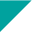 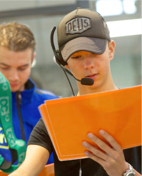 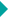 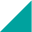 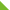 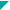 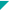 Opdracht 1: Interview je ouders 10 JINC BLIKSEMSTAGE 2 